Festival 1er ACT - Association ACT - Toulouse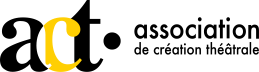  À lire et à remplir obligatoirement pour participer au festival.Règlement et conditions d’éligibilitéL’association ACT examine tout type d’œuvre relevant des arts du spectacles, de l’audiovisuel et de la musique dont la durée estimée ou réelle est inférieure à 1h30 quelque soit son genre.Deux types de projets sont éligibles au festival :Les projets composés uniquement d’étudiant.e.s ou principalement d’étudiant·e·s inscrit·e·s durant l’année 2020 - 2021 dans l’enseignement supérieur.Les projets dont le nombre d’étudiant·e·s est minoritaire ou nul peuvent tout de même participer au festival, sous réserve que la majorité des participant·e·s ait été inscrite dans un établissement de l’enseignement supérieur durant l’année 2019 - 2020.Compte tenu de l’annulation de l’édition 2020 du Festival 1er ACT, suite aux mesures de confinement dues à la crise sanitaire liée au COVID-19, les compagnies et artistes sélectionné·e·s pour l’édition 2020 du Festival 1er ACT peuvent candidater sans remplir les conditions précédentes. - Les candidat·e·s sélectionné·e·s s’engagent à :	- être en mesure de présenter une forme finie, et non une étape de travail, dès le mois de janvier 2021.	-  envoyer à l’association ACT une fiche technique à jour et un plan feux de leur création en janvier 2021. Un rendez-vous sera fixé avec les membres de l’équipe du festival suite à l’envoi de ces documents afin de garantir la bonne tenue du festival. La troupe ou l’artiste s’engage·nt donc à être présent·e·s lors de ce rendez-vous et à fournir les éventuelles pièces supplémentaires demandées. La présence des membres de l’équipe de ACT lors d’une ou plusieurs répétitions pourra vous être également demandée.- Les dossiers de candidatures sont à envoyer UNIQUEMENT par mail à l’adresse suivante : actmirail@gmail.com avec pour objet : [CANDIDATURE FESTIVAL 1ER ACT] avant le 19 décembre 2020. Un mail vous sera envoyé au plus tard en janvier vous confirmant ou non, après sélection, votre participation au festival. Le festival se déroulera du 14 au 17 février 2021 sur le campus du Mirail et dans d’autres lieux toulousains, partenaires de l’association ACT et du festival.- Tout dossier de candidature doit comporter les éléments suivants :Pour la catégorie 1 (p 3.) : 	Le formulaire d’inscription complété intégralement et dactylographié				Un dossier de création (10 pages max)				Une fiche technique (lumière, son, espace, décors, etc.)				Au moins un visuel de la création (affiche, photographies)Pour les catégories 2 & 3 (p 5-7.) : Le formulaire d’inscription complété intégralement et dactylographié				Note d’intention du projet (5 pages max)				La fiche technique du film /ou de la lecture (1 pg max)				Un lien de visionnage du film / Le texte ou extrait(s)Pour la catégorie 4 (p 8.) : Le formulaire d’inscription complété intégralement et dactylographié			    	Maquette ou liens vidéo/audio			   	Fiche technique (sons, lumières, espace, …)- L’association se donne le droit de ne pas prendre en compte les dossiers incomplets ou envoyés hors délais lors de la sélection.- L’association ne fournit ni décor, ni costume, ni instrument de musique. Les lieux partenaires et la scène de la Fabrique peuvent mettre à la disposition des artistes leur matériel de diffusion sonore et leur éclairage de scène durant le festival.- L’association n’accepte pas les demandes de création d’affiche ou tout autre support de communication pour les spectacles des artistes ou compagnies, sélectionné·e·s ou non au festival.Formulaire d’inscription - Festival 1er ACT Édition 2021Catégorie 1 « Arts vivants » Titre du projet (provisoire ou définitif) :  ………………………………………………………………Genre(s) : 	❒ Théâtre	❒ Danse	❒ Cirque	❒ Performance		❒ AutreSi autre, précisez : ………………………………………………………………………………………Lieux de représentation possibles :  ❒ Salle	❒ Hors les murs/extérieur	❒ Autres lieuxSi autre, précisez : ………………………………………………………………………………………Durée estimée de la pièce : …………………………			Date de création : …………Résumé (300 caractères maximum espaces comprises !) : .............................................................................................................................................................................................................................................................................................................................................................................................................................................................................................................................................Nom de la compagnie, du collectif ou de l’artiste : ………………………………………………………..Contact référent :	Nom - Prénom : ………………………………………………………………..			Téléphone : …………………………………………………………………….			E-mail : ………………………………………………………………………..Nombre de participant·e·s : …………..		 Nombre de personnes sur scène : …………….Est-ce que la troupe est principalement composée d’étudiant·e·s ?									❒ Oui		❒ NonSi oui, de quelle(s) université(s) ? …………………………………………………………………………Est-ce que la troupe dispose d’une équipe technique ?									❒ Oui		❒ NonEst-ce une première création ?						❒ Oui		❒ NonSi non, veuillez indiquer vos dernières créations (titre, date, lieu de représentation, récompense ou prix s’il y a)  : ………………………………………………………………………………………………….La création a-t-elle déjà fait l’objet d’une représentation publique ?									❒ Oui		❒ NonSi oui, veuillez indiquer la date, le lieu de votre dernière représentation (précisez si c’était dans le cadre d’un festival)  : ………………………………………………………………………………………………….La création a-t-elle déjà reçu un prix et/ou une aide financière ?									❒ Oui		❒ NonSi oui, précisez : ………………………………………………………………………………………Supports disponibles à ce jour : 	❒ Texte(s)	❒ Vidéo(s)	❒ Photographie(s)	❒ AutreTous vos supports disponibles doivent impérativement être joints au dossier de création à envoyer avec ce formulaire.Formulaire d’inscription - Festival 1er ACT Édition 2021Catégorie 2 « Audiovisuel »Titre du projet (provisoire ou définitif) :………………………………………………………………Genre(s) : 	❒ Fiction		❒ Documentaire 	❒ AutreSi autre, précisez : ………………………………………………………………………………………Lieux de représentation possibles :  ❒ En salle		❒ Autres lieuxDurée estimée de la projection : …………………………		Date de création : ……………Lien (youtube, vimeo etc.) : …………………………………………………………………		Si mot de passe, précisez : ………………………………………………………………………..Résumé  (300 caractères maximum espaces comprises !) : .................................................................................................................................................................... . ......................................................................................................................................................... ............. ……………………………………………………………………………………………………………Réalisateur·ice·s :.................................		Scénario : ………………..Contact référent :	Nom - Prénom : ………………………………………………………………..			Téléphone : …………………………………………………………………….			E-mail : ………………………………………………………………………..Est-ce un film étudiant ou un film d’école ?									❒ Oui	❒ NonSi oui, de quelle université/école ? ……………………………………………………………………Est-ce une première création ?									❒ Oui	❒ NonLa création a-t-elle déjà fait l’objet d’une projection publique ?									❒ Oui	❒ NonLa création a-t-elle déjà reçu un prix et/ou une aide financière ?									❒ Oui	❒ NonSi oui, précisez : ………………………………………………………………………………………Veuillez impérativement joindre au formulaire la fiche technique du film.Formulaire d’inscription - Festival 1er ACT Édition 2021Catégorie 3 « Lecture publique »L’œuvre :		Titre : ………………….		Auteur·ice·s : ………………………	Est-ce une écriture étudiante ? : 	❒ Oui	❒ NonGenre(s) : 	❒ Roman 	❒ Poème	❒ Lecture musicale	❒ Théâtre 	❒ AutreSi autre, précisez : ………………………………………………………………………………………Lieux de représentation possibles :  ❒ Salle	❒ Hors les murs/extérieur	❒ Autres lieuxDurée estimée de la lecture : …………………………Résumé (300 caractères maximum espaces comprises !)  : .................................................................................................................................................................... . ......................................................................................................................................................... ............. .................................................................Nom de la compagnie, collectif ou de l’artiste : ………………………………………………………..Contact référent :	Nom - Prénom : ………………………………………………………………..			Téléphone : …………………………………………………………………….			E-mail : ………………………………………………………………………..Nombre de participant·e·s : …………..		 Nombre de lecteur·ice·s : …………….Est-ce que les lecteur·ice·s sont majoritairement étudiant·e·s ?		❒ Oui	❒ NonSi oui, de quelle(s) université(s) ? …………………….…………………………………………………Est-ce que la lecture peut s’effectuer en extérieur ?			❒ Oui	❒ NonL’œuvre a-t-elle déjà fait l’objet d’une parution ?			❒ Oui	❒ NonL’œuvre a-t-elle déjà fait l’objet d’une lecture publique ?									❒ Oui	❒ NonSi l’œuvre est étudiante, a-t-elle déjà reçu un prix et/ou une aide financière ?									❒ Oui	❒ NonSi oui, précisez : ………………………………………………………………………………………Supports disponibles à ce jour : 	❒ Texte(s)	❒ Vidéo(s)	❒ Photographie(s)	❒ AutreTous vos supports disponibles doivent impérativement être joints au dossier de création à envoyer avec ce formulaire.Formulaire d’inscription - Festival 1er ACT Édition 2021Catégorie 4 « Musique » Titre du projet (provisoire ou définitif) :………………………………………………………………Genre(s) : …………………………………………Lieux de représentation possibles :  ❒ Salle	❒ Hors les murs/extérieur	❒ Autres lieuxDurée estimée du set : …………………………			Date de création : …………Lien (youtube, vimeo etc.) : …………………………………………………………………	Présentation (300 caractères maximum espaces comprises !)  : .................................................................................................................................................................... . ......................................................................................................................................................... ............. .........................................Nom du groupe  : ………………………………………………………..Contact référent :	Nom - Prénom : ………………………………………………………………..			Téléphone : …………………………………………………………………….			E-mail : ………………………………………………………………………..Nombre de participant·e·s : …………..		 Nombre de personnes sur scène : …………….Est-ce que le groupe est principalement composée d’étudiant·e·s ?									❒ Oui	❒ NonSi oui, de quelle(s) université(s) ? …………………………………………………………………………Est-ce que le groupe dispose d’une équipe technique ?									❒ Oui	❒ NonLe groupe a-t-il déjà effectué un ou des concert(s)  ?									❒ Oui	❒ Non			Le groupe a-t-il déjà reçu un prix et/ou une aide financière ?									❒ Oui	❒ NonSi oui, précisez : ………………………………………………………………………………………Supports disponibles à ce jour : 	❒ Audio(s)	❒ Vidéo(s)	❒ Photographie(s)	❒ AutreTous vos supports disponibles doivent impérativement être joints au dossier de création à envoyer avec ce formulaire.